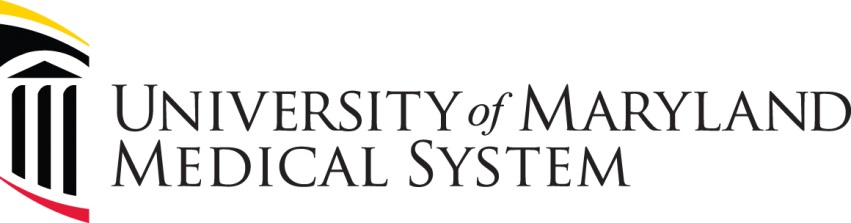 Employee Health Services Registration FormPlease Print ClearlyName: _______________________________ Today’s Date: _____________________________SS #: ________________________________ Date of Birth: _____________________________Sex:                   Male                  Female                      Street Address:__________________________________________________________________City:__________________________________ Home Phone: ____________________________State: _________________________________ Cell Phone:______________________________Zip Code:______________________________ Email:__________________________________Job Title:_____________________________  Work Phone:  ____________________________Supervisor: ___________________________  Department: _____________________________Recruiter: ____________________________  Anticipated Start Date: _____________________Have you been employee of the University of Maryland System, in the past?       Yes          NoIf so, please list other names used: __________________________________________________IN CASE OF EMERGENCY, NOTIFY:Name:________________________________ Phone:__________________________________Address: ______________________________________________________________________